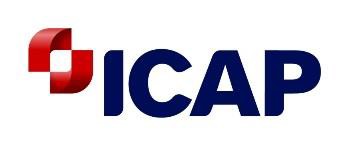 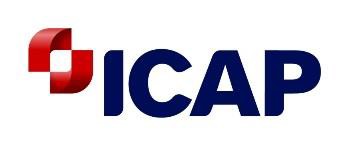 Algorithmic Testing CertificationDate: We are a Member Participant of the   (“the Trading Venue”) and acknowledge that we wish to engage in Algorithmic Trading on the Trading Venue.The following is/are the Algorithm/s we wish to use for trading on the Trading Venue:We acknowledge and certify that:We will ensure that Algorithmic Trading we undertake on the Trading Venue is controlled and organised in accordance with the requirements of MiFID II and the Trading Venue Rulebook, and that we test and monitor our Algorithms to prevent disorderly trading on the Trading Venue.All Algorithmic Trading will be identified by us, the Member Participant to you, the Venue Operator, before being used on the Trading Venue and will only be used via trading permissions granted by the Trading Venue.We undertake conformance testing of our algorithms and confirm that any changes to our Algorithms will be appropriately and successfully tested (and in the case of any substantial update of any Algorithm re-certified to you that we have undertaken conformance testing).We have run the appropriate conformance tests for the Algorithms listed in clause 1 above.Signed:	--------------------------------------------------------Name: Position:  For and on behalf of 			  Company : Please print, sign and scan this document and send to the appropriate venue operator:ICAP Securities OTF – islotfoperator@tpicap.com ICAP WCLK MTF – icapwclkmtfoperator@tpicap.comICAP Energy OTF – icapenergyotfoperator@tpicap.comICAP Global Derivatives MTF – SEFExecution.Specialists@us.icap.com iSwap Euro MTF – i-swap@icap.comUpon receipt your email will be acknowledged.If you have any difficulties with this form or are unsure how to complete then please contact MiFIDII@tpicap.com.Version 1.0; effective 15 March 2018	1